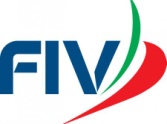 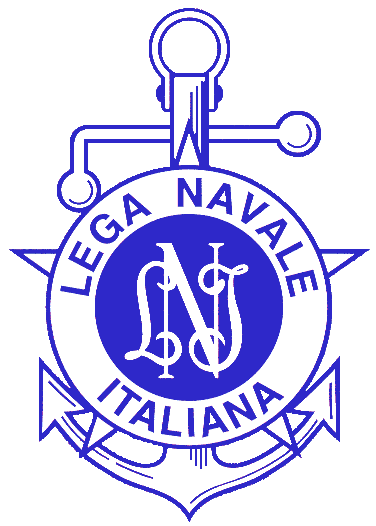 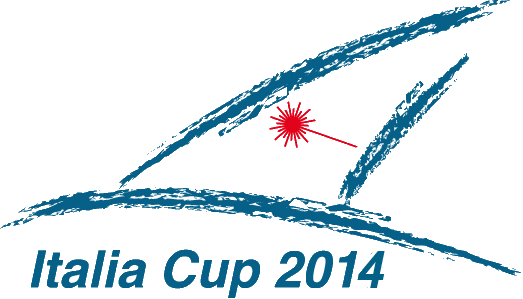 Modulo Pre-iscrizioniCircolo di appartenenza_____________________________________________Elenco atletiNomeCognomeData di nascitaClasseTessera FIVAssolaser1234567891011121314151617181920